Итоговое занятие – праздник  по теме «Осень» для разновозрастной группы развития «Экоши».Подготовила и провела: педагог дополнительного образования Гриценко Елена Михайловна.Мр3 «Что такое доброта»Все участники располагаются возле  выставки  детского творчества, оформленной заранее.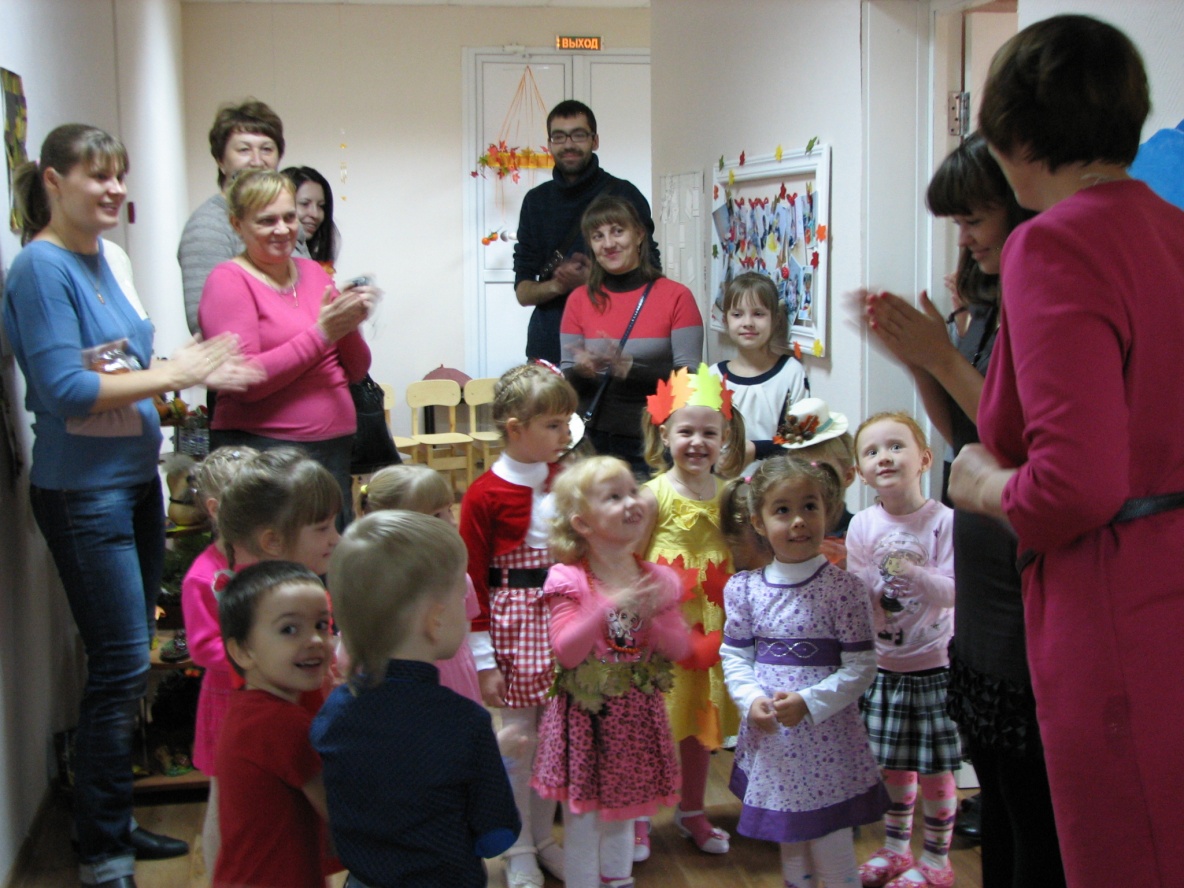 Педагог: Я приветствую всех девчонок,  мальчишек и взрослых, которые сегодня будут вместе с нами.С чего же начать нам нашу встречу? - пожалуй с улыбки ! Давайте улыбнёмся друг другу и пожелаем хорошего настроения на целый день.Чтобы зарядиться  хорошим настроением.-взрослые, похлопайте в ладоши! -А теперь, дети, похлопайте в ладоши!- взрослые, потопайте ножками!-Теперь, дети, потопайте!-А кто громче? Дети давайте потопаем, похлопаем, покричим-Взрослые, сделаем тоже, но в три раза громче! Зарядились хорошим настроением?Нашу встречу, мы посвящаем Осени. Взгляните ещё раз на нашу выставку, Все поделки - замечательные . Всем детям и взрослым я говорю спасибо,  давайте  порадуемся и похлопаем себе в ладоши.Давайте присядем и поговорим об осени.Ребятки давайте вспомним _ как мы узнаём, что сейчас осень, может мы ошибаемся и на улице лето?  (ответы детей)Будто рыжая лиса,Бродит осень по лесам.Где махнёт хвостом пушистым,Золотые станут листья.Стали жёлтыми сады,Всюду осени следы.Каждый человек видит следы осени. Вот для меня осень - это спелые тыквы. Которые похожи на огромные апельсины и из которых можно приготовить очень вкусную кашу. А какие следы у вашей осени?(Создание  модуля«Осень»–коллективная работа) 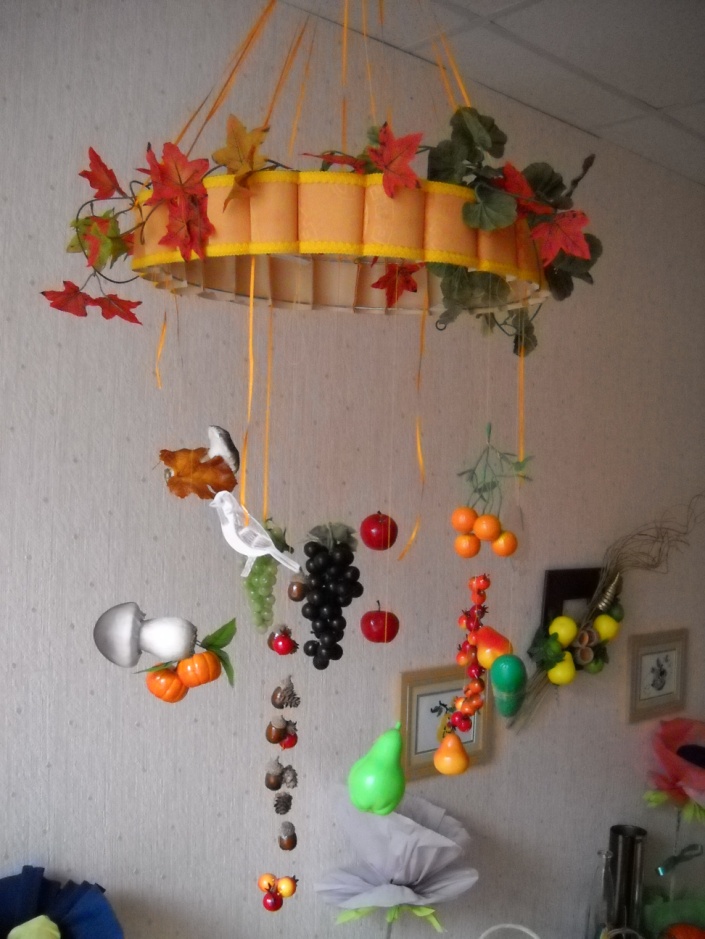 Осенью идёт дождь, на улице пасмурно и грустно.   Особенно грустно, если ты попал под проливной дождь, промочил ноги и заболел.  Я желаю вам крепкого здоровья, и весёлого настроения. Чтобы никогда не болеть  - надо делать …зарядку. Приглашаю всех  в круг на весёлую зарядку.Мр3 Железнова «У жирафа..»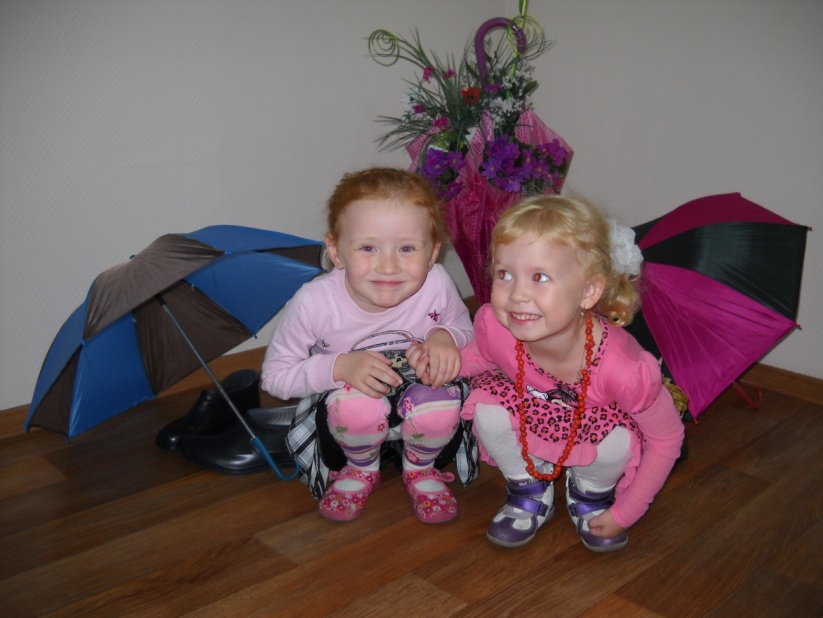 Педагог:Теперь нам никакой дождь не страшен. Надеваем папины калоши. Берём зонт и отправляемся гулять.Конкурс «Перейди луж в папиных калошах» Мр3 Железнова «Дождик»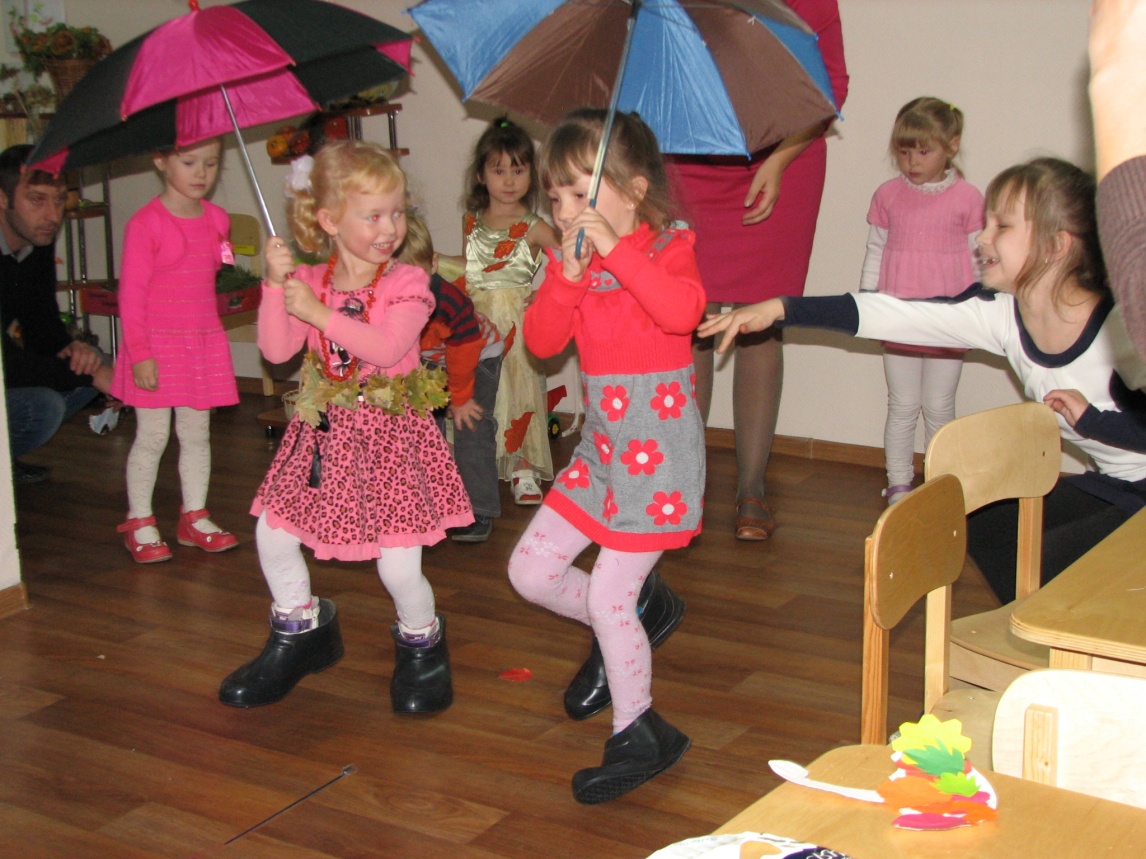 Педагог: Осень – это время сбора урожая. Пойдём в огород за овощами?Игра-хоровод  «В огород мы пойдем, урожай соберем»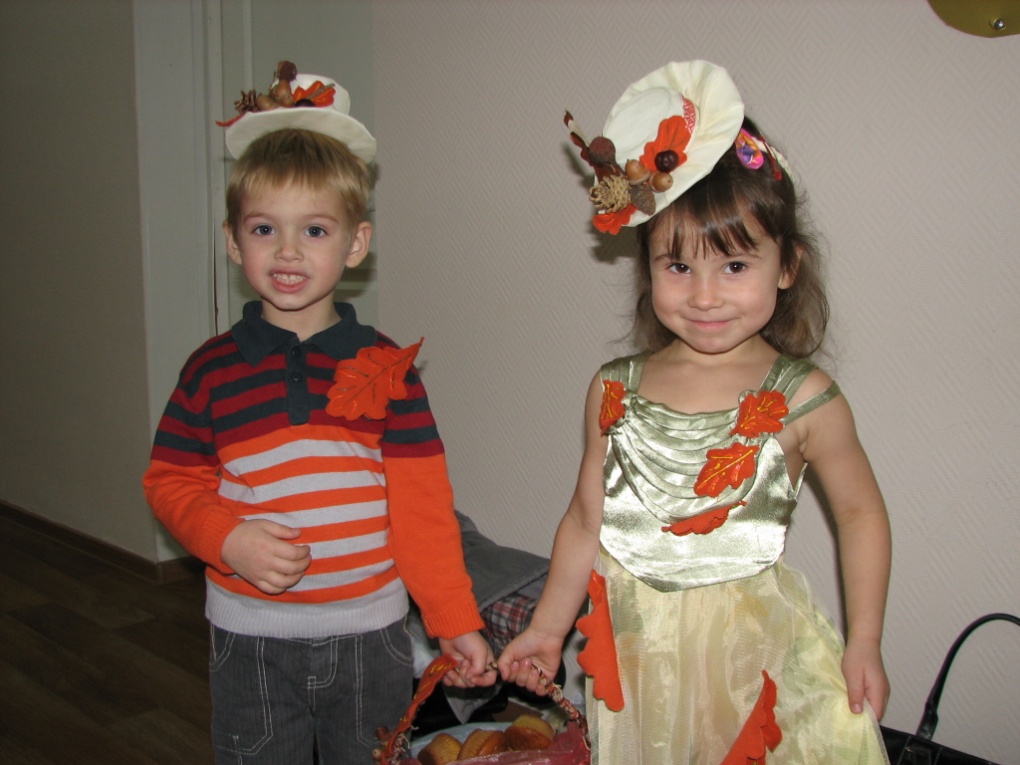 В огород мы пойдем, урожай соберемМы картошки накопаемМы морковки натаскаемСрежем мы кочан капустыКруглый, круглый очень вкусный Щавеля нарвём немножкои вернёмся по дорожке.Педагог: Надо нам капусту солить!Где помощники?Пальчиковая гимнастика «Мы капусту рубим»Педагог:Глазками мы видим какая осень красивая – …..жёлтые листья,     красные гроздья рябины.Наши ушки слышат, какая осень сердитая – шум дождя, завывание ветра.А что могут рассказать об осени ручки?Сейчас  загадаю вам загадки, а ваши ручки помогут вам найти отгадки.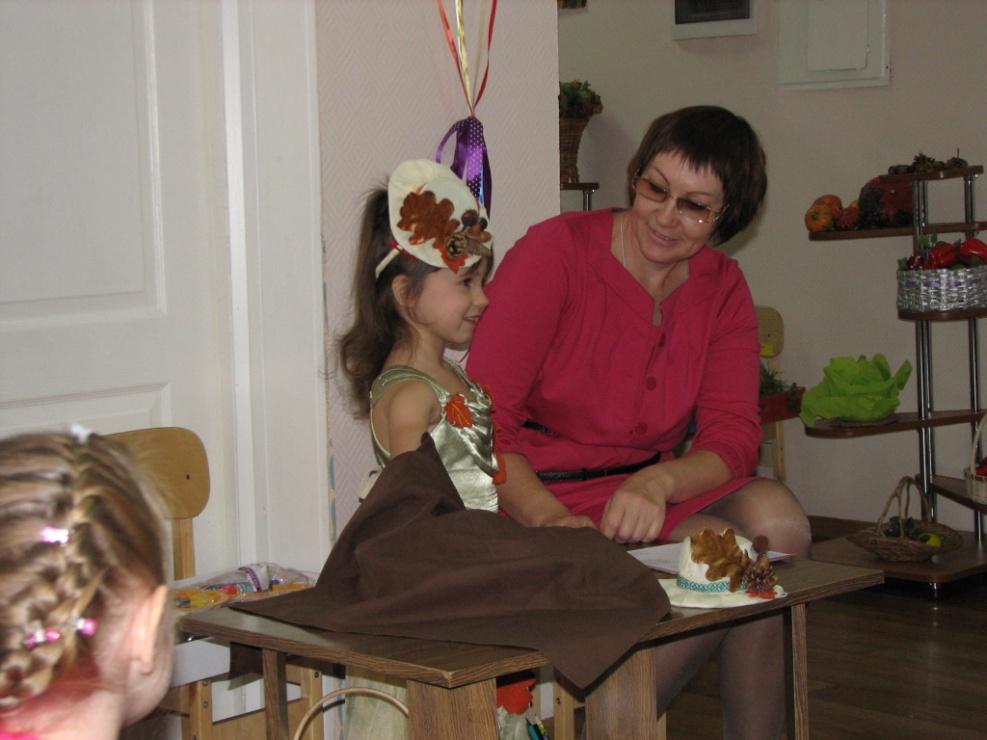 Игра «Определи овощи на ощупь»Я длинный и зелёный,Вкусный и солёный, Вкусный и сырой,Кто же я такой?       (огурец)Как на нашей грядкеВыросли загадки:Сочные да крупные,Вот такие круглые,Летом зеленеют,Осенью краснеют.    (Помидоры)Корешок оранжевый под землей сидит,
Кладезь витаминов он в себе хранит,
Помогает деткам здоровее стать,
Что это за овощ, можете сказать?  (Морковь)Фиолетовым вдруг стал,
И лоснится от похвал
Очень важный: (Баклажан)
Что копали из земли,Жарили, варили?Что в костре  мы испекли,Ели, да хвалили?           (картошка)Золотистый и полезный,
Витаминный, хотя резкий,
Горький вкус имеет он.
Когда чистишь – слезы льешь. (Лук)Педагог:Ваши мамы когда-то были детьми.Они любили мороженное.Они любили слушать сказки.Они любили смотреть мультики.И конечно же они любили играть в весёлые игры Я приглашаю мам разделиться на две команды. А дети хлопают в ладоши, и болеть за своих мамИгра для родителей «Перевези урожай» (игрушечные машины-самосвалы и набор муляжных овощей)Педагог:Ваши мамы, бабушки готовят вам  вкусненькую еду.Давайте сегодня ребята приготовят для мам и бабушек фруктовый компот и овощной борщ. Дидактическая игра-аппликация «Кастрюля. Кувшин»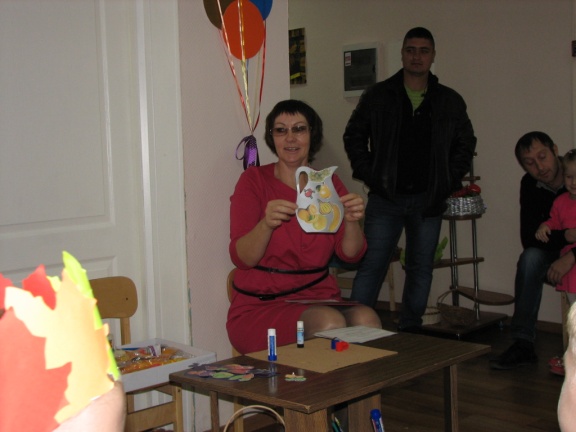 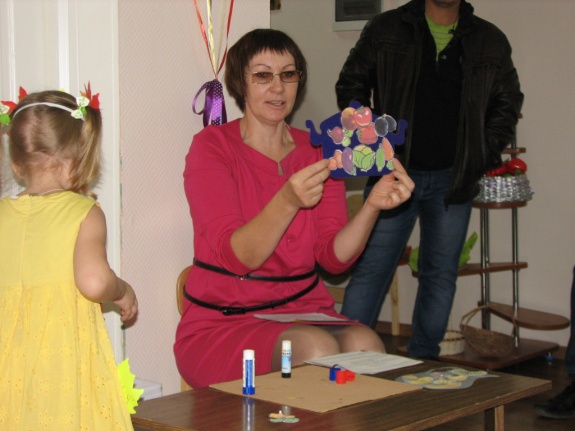 Продуктивная деятельность.Педагог:Главная примета  осени это  -   дождь.Чтобы он вас не огорчал, предлагаю на память о нашей встречи сделать зонтик, который будет напоминать вам солнечное лето.Мастер - класс «Зонт» Совместная работа детей и родителей)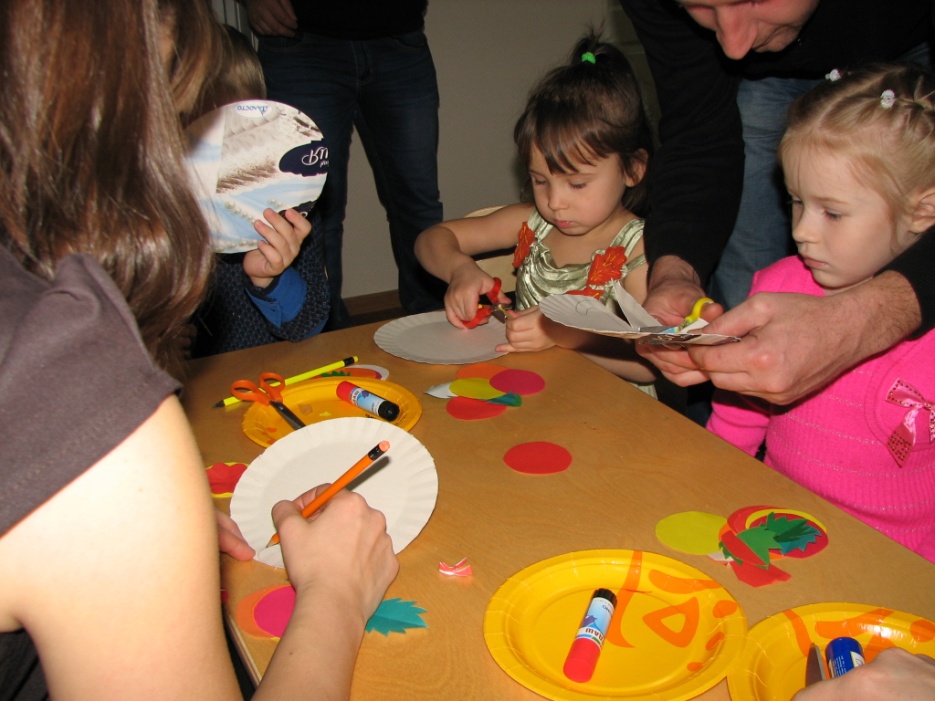 Подарки-сувениры от педагога детям. 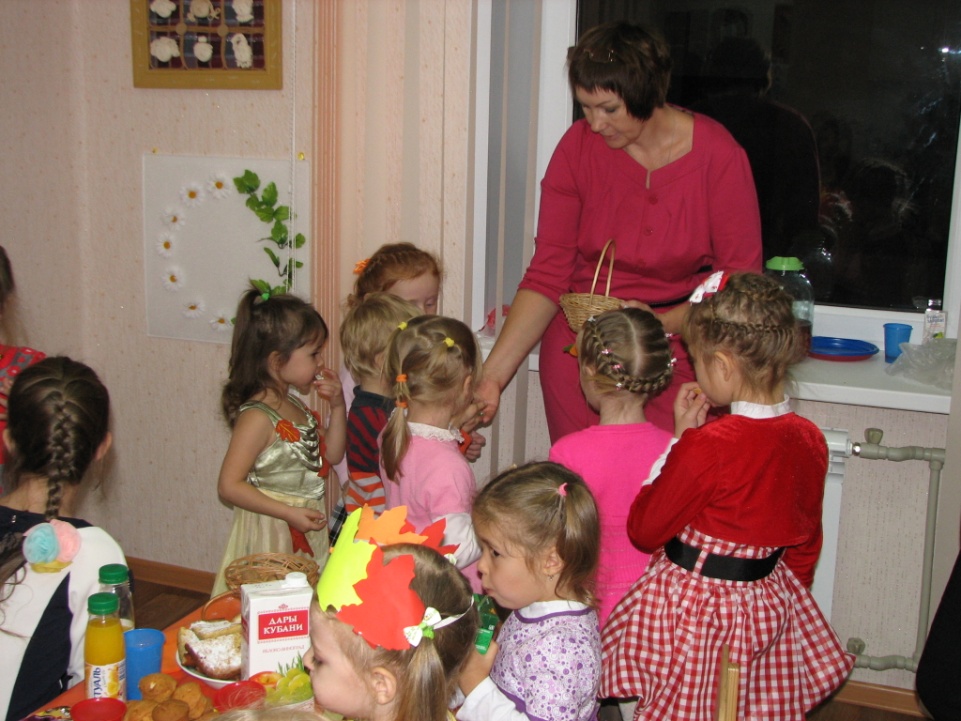 Педагог:Много вкусностей приготовила природа осень - фруктовые соки, варенья, пироги с начинкой. Всё это приглашаем отведать вас ребятки и вас взрослые. Игра-танец «Повар Булочка»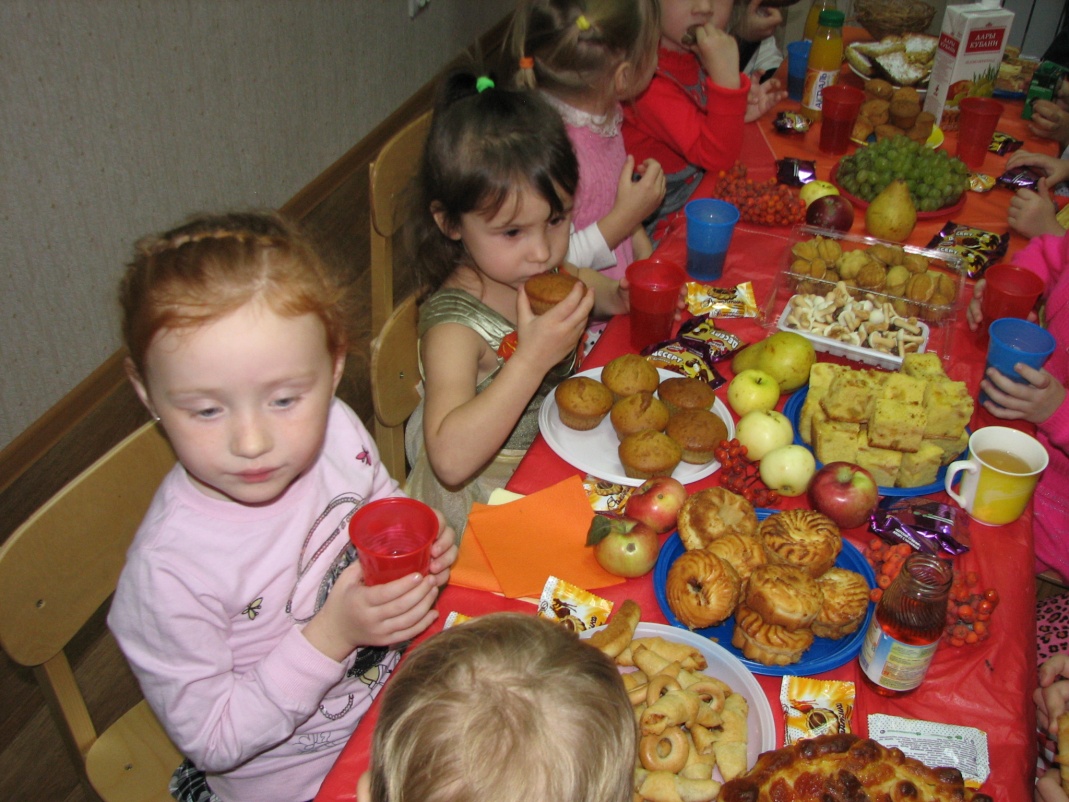 «Сладкий стол»Педагог:По-моему у нас получилась замечательная встреча! Как ваше настроение? Спасибо вам за веселье и хорошее настроение, которое мы подарили друг другуПрограмма праздника  «Осенняя история»Выставка «Шагает осень по планете»Кулинарная выставка с дегустацией:овощи и фрукты, соленья, варенья, маринады, пироги, плюшки, ватрушки, соки.Осенний костюм:украшения одежды (листья, гроздья рябины, шарфики, косынки, цветы и т.д.)Осенняя игротека«Музыкальная грядка»